
                                          Тема занятия: «  Пересказ сказки «Гуси-лебеди с опорой на карты Проппа»

Цель:  учить связанно, последовательно и выразительно пересказывать сказку без пропусков и повторений с опорой на карты Проппа, используя слова и речевые обороты из текста. Задачи: Обучающие:Формировать умение пересказывать сказку « Гуси-лебеди» с помощью конструктора сказок "Карты Проппа", с введением новой карточки « волшебные помощники».Закрепить названия и назначение изученных карт Проппа.Развивать связную речь детей посредством игры «Хорошо-плохо».Продолжать учить правильно  строить предложения с причинно-следственной связью, развитие логического мышления.Активизировать глаголы в речи детей и обогащать словарный запас новыми словами: «кудель».Воспитательные1. Способствовать через сказку развитию общения со сверстниками.2. Вызывать эмоциональный отклик детей, воспитывать любовь к художественной литературе.Развивающие1. Развивать у детей коммуникативные способности, умение высказать свою точку зрения.2. Развивать память, внимание, мышление; способность правильно оценивать позитивные и негативные поступки героевХод занятия. Звучит музыка из сказки. Воспитатель предлагает детям прислушаться.Ребята, послушайте эту мелодию и подумайте о чем мы сегодня с вами будем говорить? Воспитатель: Правильно, мы с вами поговорим о сказке.Воспитатель: Ребята, а с каких слов обычно начинается сказка?Ответы детей: Жили-были…, в некотором царстве в , некотором государстве…,  тридесятом царстве, в тридесятом государстве…, давным-давно.., жили были дед, да баба и т.дВоспитатель: А какими словами заканчивается?Ответы детей: ...  и жили они вместе долго и счастливо… ни в сказке сказать ни пером описать…тут и сказке конец, а кто слушал молодец…с тех пор жили они долго и счастливо…по усам хоть и бежало в рот ни капли не попало… и стали они жить поживать и добра наживать…Воспитатель: Во многих сказках есть волшебство. А кто знает, что такое волшебство?Ребята, волшебство-это хорошо или плохо?Если затрудняются объяснить почему плохо или хорошо задает воспитатель следующий вопрос:Представьте что вы волшебники…. Что бы вы сделали?А вы хотели бы попасть в сказку? (Получает согласие детей).   А вот в какую сказку мы сегодня с вами отправимся вы узнаете, если отгадаете   загадку: У Машеньки – сестрицы
Унесли братишку птицы.
Высоко они летят,
Далеко они глядят. (Гуси – лебеди). Давайте закроем глазки и вместе скажем волшебные слова: «Крибле-крабле-бум. Вокруг себя повернись. В нашей сказке очутись»Воспитатель предлагает детям сесть на стульчики и послушать  сказку.Дети, а вы хотели бы побыть в роли рассказчика и пересказать сказку?А помогут нам в этом карточки-помощники.           жжилижили -были(начало сказки))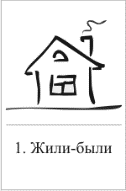   запрет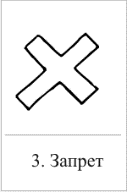     нарушение запрета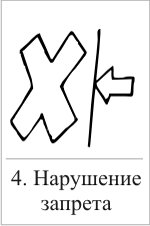    ?                Что случилось    герой покидает дом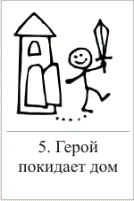   волшебные помощники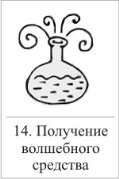   счастливый конец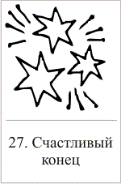 А сейчас я   предлагаю вам вспомнить сказку «Гуси-лебеди» с помощью карт-помощников.
 С каких слов начинается сказка «Гуси-лебеди» (выкладываем карту жили-были)

  Кто нарушил запрет? (выкладываем карту запрет)  Какой запрет был нарушен? (выкладываем карту  нарушение запрета)   Что случилось когда Маша нарушила запрет родителей? ( выкладываем карту что случилось)Что сделала Маша, когда увидела, что братец исчез?  ( выкладываем карту герой покидает дом)Кого встретила Маша  на своем пути?(выкладываем карту волшебные помощники)Я хочу вас познакомить с новой картой, которая обозначает волшебные помощники.        Где  Маша нашла братца?Дети, вспомните, кто же еще помог Машеньке?  Что сделала Маша, когда увидела братца? Кого послала Баба-яга в погоню за Машей и Ванюшкой? (выкладываем карту погоня)
 Как помогли волшебные помощники Маше? О чем просила Машенька печку, яблоньку и молочную реку?Чем закончилась сказка? (Счастливый конец)Какими словами заканчивается сказка?Когда мы читали сказку нам встретилось необычное для нас слово « кудель». Как вы думаете , что оно обозначает?В старину одежда на Руси шилась из льняных тканей. Льняное полотно получали из льняных нитей. А нити — из растения под названием «лен». Лен специально сеяли в поле, потом собирали, «трепали», отделяя годную для обработки часть от шелухи. Из растений вязали специальные пучки для прядения. Их и называли куделью.
Так что кудель — перевязанный для прядения пучок льна.Речевая игра  «Кто что делает?»(на ковре. Воспитатель задает вопрос и бросает мяч)Маша в сказке что делает?Возможные варианты сочетаний:— Маша — посадила Ванюшку на лужок, побежала искать братца, спросила у печки, куда полетели гуси-лебеди, подбросила в печку дровец, подняла яблоне ветки, сдвинула в речке камень, несет Ванюшку;— Ванюшка — сидит на травке, летит с гусями-лебедями, играет золотыми яблочками;— гуси-лебеди — летят, гогочут, кружат, догоняют или подхватили Ванюшку;— печка — печет, показала, куда гуси-лебеди полетели, спрятала;— яблоня — растет, показала, куда гуси-лебеди полетели, спрятала;— речка — течет, журчит, показала, куда гуси-лебеди полетели, спрятала;— Баба-яга — пряжу прядет, кличет гусей-лебедей, послала вдогонку гусей-лебедей.А сейчас я предлагаю вам вспомнить все, о чем мы говорили, все слова, которые встречаются в сказке и самим пересказать сказку .   А в этом вам помогут карточки-подсказки. Слушаем рассказы 2-3 детей. Молодцы    у вас отлично получилось справиться с этим заданием. Ребята, а как бы вы поступили на месте Машеньки?Что бы  вы хотели изменить в этой сказке?А сейчас давайте закроем глазки и скажем волшебные слова «Крибле-крабле-бум. Вокруг себя повернись. В нашей группе очутись»Я предлагаю вам пройти в нашу творческую мастерскую и  нарисовать понравившихся вам героев.